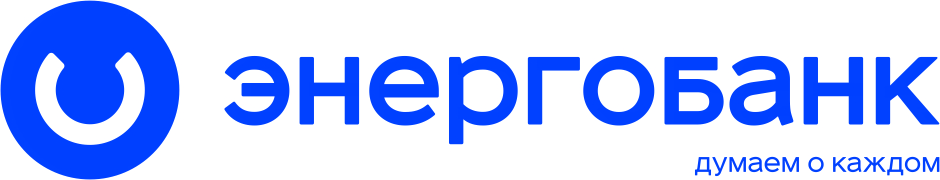 Вводятся в действие с «17» января 2022гПриказом № 2  от  «10» января 2022 г.Тарифы стоимости услуг размена наличных денегТарифы по размену наличных рублей физическим лицам *Тарифы по размену наличных рублей физическим лицам *Размен банкнот Банка России 
на банкноты Банка России 
другого достоинства1% от суммы min 100 рублей за операциюРазмен монет Банка России 
на банкноты Банка России БесплатноРазмен банкнот Банка России на монету Банка Россиидо 300 рублей бесплатно, 1% от суммы min 100 рублей за операциюПроверка подлинности банкнот, пересчет  и упаковка денежных знаков0,1%  от суммы, min 100 руб. за операцию* При наличии в офисе Банка,  банкнот Банка России и монет Банка России,   требуемого номинала.* При наличии в офисе Банка,  банкнот Банка России и монет Банка России,   требуемого номинала.